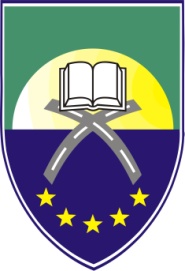 Općina Doboj IstokINFORMACIJA O REZULTATIMA ANKETE O ZADOVOLJSTVU GRAĐANA RADOM OPĆINSKOG VIJEĆA DOBOJ ISTOK Doboj Istok, februar 2024 godineUvodOpćina Doboj Istok je u januaru 2024 godine provela anketiranje građana sa ciljem procjene stepena zadovoljstva radom Općinskog vijeća Doboj Istok. Jedan dio ankete se odnosio na prijedloge za unapređenje rada Općinskog vijeća gdje su građani mogli predlagati i inicirati poboljšanja u radu OV.Svrha ankete je dobiti povratne informacije od strane građana o zadovoljstvu radom i pronalaženju adekvatnih mehanizama koje je potrebno uspostaviti u svrhu poboljšanja rada Općinskog vijeća.U anketi je učestvovalo 300 građana. Provedena je putem anketara, direktnim ispitivanjem i unosom u anketni listić. U anketi su učestvovali srazmjerno građani iz svih pet mjesnih zajednica: Klokotnica, Brijesnica Velika, Brijesnica Mala, Stanić Rijeka i Lukavica Rijeka.Anketa je sadržavala 14 pitanja plus pojedinačni prijedlozi za unapređenje rada Općinskog vijeća. Podaci iz istraživanja su predstavljeni brojčano, procentualno i grafički.REZULTATI ANKETE O ZADOVOLJSTVU GRAĐANA RADOM OPĆINSKOG VIJEĆA DOBOJ ISTOKBroj učesnika anketiranja: 300Pol anketiranihDob anketiranihAnketirani stanujeP.1. Koliko ste upoznati sa radom Općinskog vijeća?P.2. Kako bi ste ocijenili dostupnost informacija o radu Općinskog vijećaP.3. Da li vam je poznato ko su vijećnici u Općinskom vijeću?P.4. Da li vam je poznato ko su vijećnici iz vaše mjesne zajednice?P.5. Da li ste kad stupili u kontakt sa vijećnikom?P.6. Da li ste lako stupili u kontakt sa vijećnikom?P.7. Kako ocjenjujete rad Općinskog vijeća – vijećnika ?P.8. Da li smatrate da Općinsko vijeće donosi odluke u interesu građana?P.9. Koji segment rada Općinskog vijeća treba unaprijediti?P.10. Koje mehanizme komunikacije između vijećnika i građana je potrebno uspostaviti ili koristiti?    Prijedlozi za unapređenje rada Općinskog vijeća:Redovna obuka vijećnikaNagrađivanje vijećnika koji imaju više diskusija I inicijativaUvesti redovan termin sat za građane u kojima će se direktno odgovarati građanima na postavljena pitanjaKažnjavati vijećnike koji nisu redovni na sastancima općinskog vijećaU donošenju odluka ne treba gledati stranačku pripadnost I interese nego cjelokupnu dobit za građaneUpoznavanje građana sa strateškim dokumentima i usvojenim razvojnim planovimaKoristiti više web stranicu za postavljanje pitanja vijećnicimaOrganizovati redovne sastanke vijećnika i građana u mjesnim zajednicamaOrganizovati TV prijenos sjednicaSmanjiti paušaleDa se građanima podnese godišnji izvještaj o radu Općinskog vijeća sa svim inicijativama, prijedlozima, diskusijama pojedinačno za svakog vijećnika.Zaključak istraživanja:Radni tim MEG II zajedno sa predstavnicima Općinske službe za poduzetništvo i financije i predstavnicima Općinske službe za društvene djelatnosti  analizirao je rezultate ankete o zadovoljstvu građana radom Općinskog vijeća I sastavio sljedeće zaključke:U anketi su zastupljena oba pola čime je ispoštovana polna jednakostNajviše je anketirano građana dobi od 35 do 65 godina zato što je ta populacija najbrojnijaAnketom su obuhvaćena sva područja u svih pet mjesnih zajednica pazeći na urbani dio ( centri naselja i domaćinstva uz putne komunikacije) i ruralni dio ( građani koji žive u brdnim naseljima)Po pitanju broj 1  više od 75% ispitanika je upoznato sa radom općinskog vijeća .Po pitanju broj 2. većina anketiranih ima dostupnost informacija o radu općinskog vijeća  putem izvještaja na web stranici I ličnim kontaktima sa vijećnicima.Po pitanju broj 3. i 4.  većina ispitanika zna ko su vijećnici u Općinskom vijeću općine Doboj Istok i ko su vijećnici iz njihovih mjesnih zajednica što zaključujemo da postoji solidna informisanost i saradnja građana i općinskih vijećnika Po pitanju broj 5. i 6.  većina anketiranih je stupila u kontakt sa vijećnicima i to na lagan način što možemo zaključiti da u općini Doboj Istok postoji transparentan politički aktivizamPo pitanju broj 7. a koji se odnosi na ocjenu rada Općinskog vijeća- vijećnika od 300 ispitanika 53 je vrlo zadovoljna, 159 je zadovoljna neutralnih je 46 a nezadovoljnih i vrlo nezadovoljnih je 35. Sedam ispitanika ne zna odgovor na ovo pitanje.Po pitanju broj 8.  više od dvije trećine anketiranih smatra da se odluke donose u interesu građana. Ali ne treba zanemariti ni onih 24,67%  koji se ne slažu sa ovim pitanjem. Potrebno je detaljnije istražiti ovu skupine građana i ustanoviti da li su to mladi, socijalno ugrožene grupe, nezaposleni, ratni i civilni invalidi ili anketirani iz stranaka opozicije.Večina ispitanika po pitanju broj 9. je odgovorila da se u svrhu poboljšanja i unapređenja rada OV  treba obratiti pažnju na segment unapređenja kvaliteta donesenih odluka (34,33%) i  Komunikaciju sa građanima (34,67%)Po pitanju broj 10. a, b,c,d,e anketirani sugerišu da se uspostave ili malo više koriste mehanizmi redovnih sastanaka vijećnika sa građanima u mjesnim zajednicama. Međutim korisne su preporuke i ostalih ispitanika a koje se odnose na prijenos sjednica OV putem TV i lokalnog radija, redovnim sastancima viječnika i građana, te komunikacije predsjednika OV sa građanima i Internet komunikaciju misleći na web stranicu općine Doboj Istok i novouspostavljeni portabl e- Citizen.Ponuđeni odgovorUkupnoProcenatMuški13344,33%Ženski16755,67%Ukupno300100%Ponuđeni odgovorUkupnoProcenat18-356521,67%36-5516053,33%Preko 557525,00 %Ukupno300100%Ponuđeni odgovorUkupnoProcenatUrbano područje10133,67%Ruralno područje19966,33%Ukupno300100%Ponuđeni odgovorUkupnoProcenatVrlo dobro5919,67%Dobro17558,33%Nisam upoznat6622,00%Ukupno300100 %Ponuđeni odgovorUkupnoProcenatVrlo dobro6421,33%Dobro16755,67%Nisam upoznat/a5418,00%Nisam zainteresovan/a155,00%Ukupno300100 %Ponuđeni odgovorUkupnoProcenatDA24581,67%NE5518,33%Ukupno300100 %Ponuđeni odgovorUkupnoProcenatDA26187,00%NE3913,00%Ukupno300100 %Ponuđeni odgovorUkupnoProcenatDA20167,00%NE9933,00%Ukupno300100 %Ponuđeni odgovorUkupnoProcenatDA21772,33%NE8327,67%Ukupno300100 %Ponuđeni odgovorUkupnoProcenatVrlo zadovoljni5317,67%Zadovoljni15953,00%Neutralni4615,33%Nezadovoljni248,00%Vrlo nezadovoljni113,67%Ne zna72,33%Ukupno300100 %Ponuđeni odgovorUkupnoProcenatDA22675,33%NE7424,67%Ukupno300100 %Ponuđeni odgovorUkupnoProcenatTransparentnost u radu9331,00%Kvalitet donesenih odluka10334,33%Komunikacija sa građanima10434,67%Ukupno300100 %Ponuđeni odgovorUkupnoProcenatDirektan prijenos sjednica OV putem lokalnih TV I radio stanica103,33%Redovni sastanci vijećnika sa građanima u Općinskom vijeću4113,67%Redovni sastanci vijećnika sa građanima u mjesnim zajednicama16956,33%Redovni termini za komunikaciju predsjednika OV  sa građanima4715,67%Internet komunikacija između građana I vijećnika3311,00%Ukupno300100 %